PARA:	 	DRA. BIVIANA DUQUE TORO 	 	Jefe Oficina Control InternoDE:		DIRECTORA DE TECNOLOGÍAS DE LA INFORMACIÓN Y LAS COMUNICACIONES ASUNTO:	Rendición Cuenta Auditoría FiscalREF.: 		Alcance memorando 3-2018-04883 de 2018-02-12Respetada doctora Biviana:De manera atenta y dando alcance al memorando de la referencia, adjuntamos el documento electrónico CBN-1100 Plan de Informática, con el cual se completa la información de la cuenta anual con destino a la Auditoría Fiscal y de la cual es responsable esta Dependencia.Gracias por su atención. Cordialmente,Anexo:    SI  _X_     NO__                  Numero de folios (1 archivo magnético)Proyectó: Carmen Rosa Mendoza Suárez – Directora de TICElaboró:   Henry Linares Castañeda – Profesional Dirección de TIC 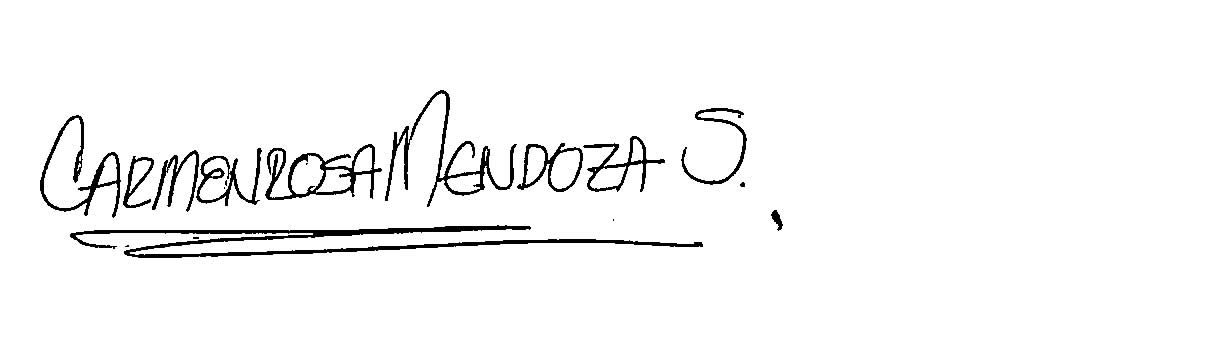 CARMEN ROSA MENDOZA SUAREZ 